A-Level – CoastsUnit Navigator – CoastsUnit Navigator – CoastsUnit Navigator – CoastsUnit Navigator – CoastsUnit Navigator – CoastsLG1: Demonstrate knowledge of locations, places, processes, environments and different scales.LG2: Demonstrate geographical understanding of concepts and how they are used in relation to places, environments and processes. The inter-relationships between places, environments and processes.LG3: Apply knowledge and understanding to interpret, analyse and evaluate geographical information and issues and to make judgements. Select, adapt and use a variety of skills and techniques to investigate questions and issues and communicate findings.Assessment GradesKey terms:Key terms:Key terms:Key terms:LG1: Demonstrate knowledge of locations, places, processes, environments and different scales.LG2: Demonstrate geographical understanding of concepts and how they are used in relation to places, environments and processes. The inter-relationships between places, environments and processes.LG3: Apply knowledge and understanding to interpret, analyse and evaluate geographical information and issues and to make judgements. Select, adapt and use a variety of skills and techniques to investigate questions and issues and communicate findings.ThemeLearning Goals/Outcomes/ContentLearning Goals/Outcomes/Content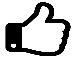 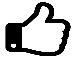 L1 – The Littoral ZoneLG1: To be able to describe the features & processes found in the subdivisions of the coastal – or ‘littoral’ zone and understand they work together as part of the coastal system.LG1: To be able to describe the features & processes found in the subdivisions of the coastal – or ‘littoral’ zone and understand they work together as part of the coastal system.L2 – Classifying CoastsLG1: To be able to use a range of ways to classify the coast and compare the geology of contrasting coastlines and understand the processes that affect them LG1: To be able to use a range of ways to classify the coast and compare the geology of contrasting coastlines and understand the processes that affect them L3 – Coastal GeologyLG2/3: To be able to examine the influence of geology and other factors in affecting rates of coastal retreat. LG2/3: To be able to examine the influence of geology and other factors in affecting rates of coastal retreat. L4 – Role of Vegetation in Stabilising the CoastLG2: To understand the type of coastal vegetation, sand dune systems and how they help stabilise the coastline.LG2: To understand the type of coastal vegetation, sand dune systems and how they help stabilise the coastline.L5 – Sediment CellsLG2/3: To be able to examine how sediment transport and deposition create distinctive landforms and contribute to coastal landscapes. Assessment – Short Answer QLG2/3: To be able to examine how sediment transport and deposition create distinctive landforms and contribute to coastal landscapes. Assessment – Short Answer QL6 – Depositional LandformsLG2: To be able to examine how sediment transport and deposition create distinctive landforms and contribute to coastal landscapes.LG2: To be able to examine how sediment transport and deposition create distinctive landforms and contribute to coastal landscapes.L7 – Erosional LandformsLG1/2: To examine the formation of a number of key erosional landforms found along the coast.	LG1/2: To examine the formation of a number of key erosional landforms found along the coast.	L8 – Types of Sea Level ChangeLG2/3: To be able to examine how sea-level change influences coasts on different timescales. LG2/3: To be able to examine how sea-level change influences coasts on different timescales. L9 – Coastal Erosion – HoldernessLG3: To be able to assess the importance of factors which have led to rapid coastal erosion along a stretch of coastline.  Assessment – 20 MarkerLG3: To be able to assess the importance of factors which have led to rapid coastal erosion along a stretch of coastline.  Assessment – 20 MarkerL10 – Human Actions - Coastal ErosionLG2/3: To be able to examine the influence of human actions on rates of erosion.LG2/3: To be able to examine the influence of human actions on rates of erosion.L11 – Global FloodingLG1/2: To be able to examine the potential causes and impacts of floods over the next 100 years.LG1/2: To be able to examine the potential causes and impacts of floods over the next 100 years.L12 – Increasing Flood RiskL3: To be able to assess the local and global influences on coastal flooding.L3: To be able to assess the local and global influences on coastal flooding.L13 – Impacts of Coastal FloodingLG2/3: To be able to examine how increasing risk of coastal flooding has serious consequences for affected communities. Assessment – Mini EssayLG2/3: To be able to examine how increasing risk of coastal flooding has serious consequences for affected communities. Assessment – Mini EssayL14 – Hard EngineeringLG1/3: To be able to know and assess the various methods for managing the risks associated with coastal recession and flooding. ​LG1/3: To be able to know and assess the various methods for managing the risks associated with coastal recession and flooding. ​L15 – Sustainable Management & ICZMLG2/3: To be able to assess the impact and effectiveness of Sustainable Coastal Management Assessment – 20 MarkerLG2/3: To be able to assess the impact and effectiveness of Sustainable Coastal Management Assessment – 20 MarkerL16 – Coastal ConflictsLG3: To be able to examine how coastal management decisions inevitably creates winners and losers.LG3: To be able to examine how coastal management decisions inevitably creates winners and losers.L17 – Managing the Coast in the Developing World.LG2/3: To be able to assess the winners and losers of coastal management in countries at different levels of development.	LG2/3: To be able to assess the winners and losers of coastal management in countries at different levels of development.	L18 – Revision and End of Topic Assessment A-Level Paper Coasts Section – 40 Marks.A-Level Paper Coasts Section – 40 Marks.